Відділ освіти броварської районної державної адміністраціїКИЇВСЬКОЇ ОБЛАСТІсвітильнянський навчально-виховний комплекс «Загальноосвітня школа І-ІІІ ступенів – дошкільний навчальний заклад»вул. Макаренка, 16А с. Світильня Броварський район Київська область 07444 тел.: 30-2-12,  E-mail: svitylnia2015@ukr.net,  Web: www.svit-nvk.wix.comНАКАЗc. СвітильняПро організацію роботи групи продовженого дня у 2017-2018 н.р. Відповідно до Положенням про групу продовженого дня загальноосвітнього навчального закладу, затвердженого постановою Кабінету Міністрів України від 05.10.2009 № 1121 та на підставі заяв батьків про зарахування до групи  продовженого дня учнів 1, 2-4-х класівНАКАЗУЮ:Організувати роботу групи продовженого дня для учнів 1-го класу у кількості 13 учнів (додаток 1). Вихователем групи призначити Піддубну О.М., класовода 1-го класу – до 01.09.2017.Організувати роботу групи продовженого дня для учнів 2-4 класів у кількості 32 учні (додаток 2). Вихователями групи призначити Колеснік Л.Д., класовода 4-го класу та Нідзельську А.О., класовода 3-го класу – до 01.09.2017.Призначити Стешенко Т.В., заступника директора з виховної роботи, відповідальною за роботу груп продовженого дня – до 01.09.2017.Стешенко Т.В., відповідальній за роботу ГПД:Здійснювати контроль за роботою вихователів групи продовженого дня – постійно.Здійснювати контроль за дотримуванням режиму роботи групи продовженого дня – постійно.Відповідальність за життя і здоров’я учнів під час перебування їх в       групах продовженого дня покласти на вихователів .Контроль за виконанням даного наказу покласти на заступника директора з навчально-виховної роботи Мальковець Ж.О.Директор НВК                                                                                Т.М.Решотко« «31» серпня  2017 р. № 74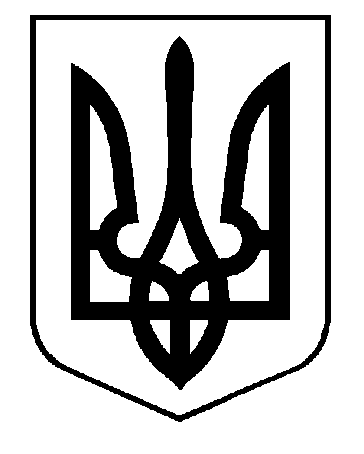 